BWF Award for 
Woodworking Project of the Year 2017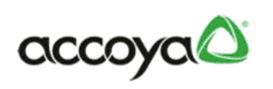 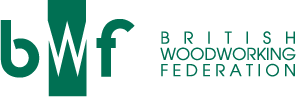 IN MEMORY OF JOHN HEDGECOCK	APPLICATION FORMEntry RulesEntries are invited for technical excellence, and design for a woodworking/joinery projectEntries are limited up to two per company regardless of category Nominations can be made directly by the company, or you can nominate another companyPrevious winners cannot submit another application where the nature of the innovation or excellence is the same as the previous entry. Applications must be received by no later than Friday, 8th September 2017, 5pmThere is no entry feeBWF cannot accept any responsibility for the loss or damage to entries Judges’ decisions are final and no correspondence or discussion will be entered into regarding the selection processBy submitting an entry, permission is given to use images and details of the project to promote the awards and for examples of exemplar product design on the BWF website and PR. Judging CriteriaYou can enter the award for: A project undertaken by the companyThe award will be judged against any of the following criteria:Craftsmanship – A joinery project (heritage, traditional or modern) that demonstrates excellence in woodworking/joineryProject Management – Underpins ability in delivering a project that really overcomes and challenge to deliver for the client Excellence & Achievement – Evidence that the company has excelled in their technical application to reach a solution that exceeds the usual requirements and/or expectations of joinery product(s) Entry RequirementsTo enter, simply send the following:No more than 500 words about the project, company or individual that shows how the entry meets the judging criteriaPhotographs (in a digital format, jpeg format and if available, eps format in addition to the jpegs) and technical drawings of products that have been produced It would be advantageous to also submit the following:A reference from a client that is a recipient of joinery product(s) put forward for its technical excellence/innovationAwards PresentationThe Award will be presented at the BWF Annual Dinner & Awards on the evening of Friday, 24th November at the prestigious Drapers’ Hall, Throgmorton Avenue, London, EC2N 2DQ.
The three shortlisted entries will be notified of their success at least a month in advance, and they will be provided with one complimentary ticket for the Annual Dinner & Awards. Additional tickets to the Dinner & Awards are chargeable and prices are to be confirmed.Sponsorship InformationThe Project of the Year Award is kindly sponsored by: 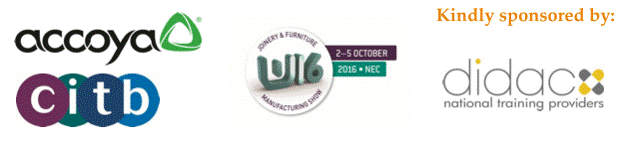 Please see next page for Entry FormEntry form Please complete section 1 and 2 and return this entry form together with your supporting evidence to:Email Hayley Baptist, Membership & Training Administrator, at: hayley.baptist@bwf.org.uk--OR--BWF Award 2017, British Woodworking Federation, The Building Centre, 26 Store Street, London WC1E 7BT 
(please note that images will still need to be provided in an electronic format)1. Manufacturers DetailsPlease enter the details of the company/project you wish to nominate for this award:Company: __________________________________________________________Project Title (if applicable): ______________________________________________Address: _____________________________________________________________________________________________________________________________Contact Name: _______________________________________________________Job Title: ___________________________________________________________Contact Tel No: ______________________________________________________Contact Email Address: _________________________________________________If you are NOT from the company being nominated, please fill in your details:Full Name: __________________________________________________________Job Title: ___________________________________________________________Company (if different from above): _________________________________________Address (if different from above): ____________________________________________________________________________________________________________Contact Tel No: ______________________________________________________Contact Email Address: _________________________________________________2. Supporting EvidenceIn no more that 500 words, please explain why you have nominated the project for the Project of the Year Award:Can be provided in electronic form separately